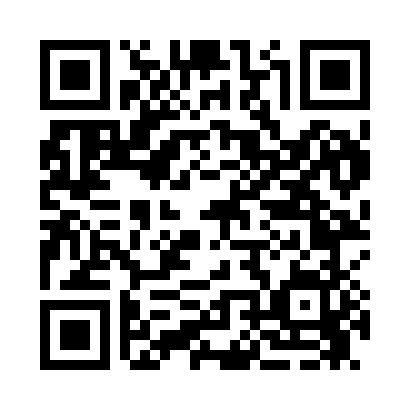 Prayer times for Abell, Maryland, USAWed 1 May 2024 - Fri 31 May 2024High Latitude Method: Angle Based RulePrayer Calculation Method: Islamic Society of North AmericaAsar Calculation Method: ShafiPrayer times provided by https://www.salahtimes.comDateDayFajrSunriseDhuhrAsrMaghribIsha1Wed4:496:101:044:527:599:202Thu4:476:091:044:538:009:213Fri4:466:071:044:538:019:234Sat4:446:061:044:538:029:245Sun4:436:051:044:538:039:256Mon4:416:041:044:538:039:267Tue4:406:031:034:548:049:288Wed4:396:021:034:548:059:299Thu4:376:011:034:548:069:3010Fri4:366:001:034:548:079:3111Sat4:355:591:034:548:089:3312Sun4:345:581:034:558:099:3413Mon4:325:571:034:558:109:3514Tue4:315:561:034:558:119:3615Wed4:305:561:034:558:129:3716Thu4:295:551:034:568:129:3917Fri4:285:541:034:568:139:4018Sat4:275:531:034:568:149:4119Sun4:255:521:044:568:159:4220Mon4:245:521:044:568:169:4321Tue4:235:511:044:578:179:4422Wed4:225:501:044:578:189:4623Thu4:215:501:044:578:189:4724Fri4:215:491:044:578:199:4825Sat4:205:481:044:578:209:4926Sun4:195:481:044:588:219:5027Mon4:185:471:044:588:219:5128Tue4:175:471:044:588:229:5229Wed4:175:461:044:588:239:5330Thu4:165:461:054:598:249:5431Fri4:155:461:054:598:249:55